Unit 4 Lesson 9: More and Less than 1%1 Number Talk: What Percentage? (Warm up)Student Task StatementDetermine the percentage mentally.10 is what percentage of 50?5 is what percentage of 50?1 is what percentage of 50?17 is what percentage of 50?Activity Synthesis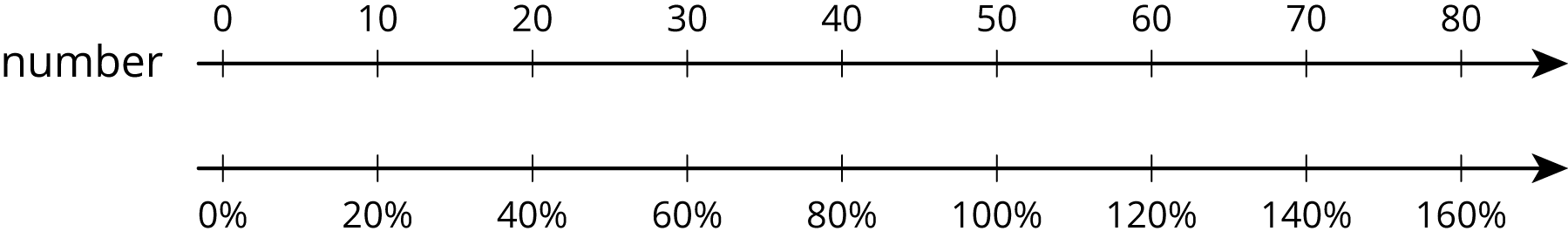 2 Waiting TablesStudent Task StatementDuring one waiter’s shift, he delivered 13 appetizers, 17 entrées, and 10 desserts.What percentage of the dishes he delivered were:desserts?appetizers?entrées?What do your percentages add up to?Activity Synthesis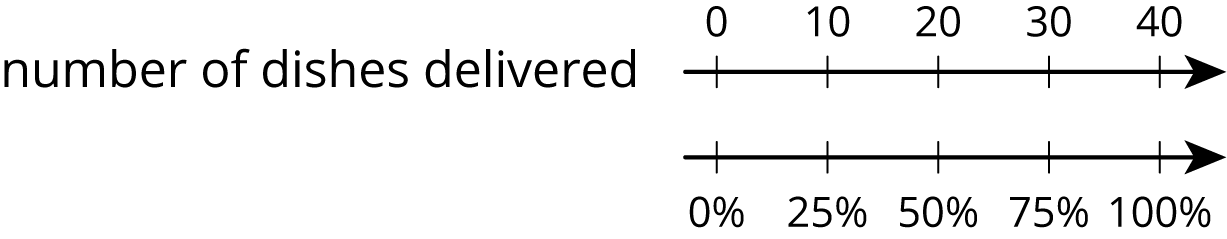 3 Fractions of a PercentStudent Task StatementFind each percentage of 60. What do you notice about your answers?30% of 603% of 600.3% of 600.03% of 6020% of 5,000 is 1,000 and 21% of 5,000 is 1,050. Find each percentage of 5,000 and be prepared to explain your reasoning. If you get stuck, consider using the double number line diagram.1% of 5,0000.1% of 5,00020.1% of 5,00020.4% of 5,000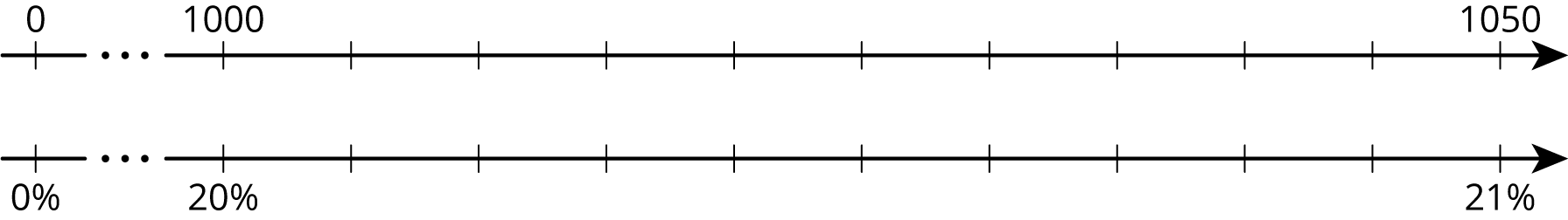 15% of 80 is 12 and 16% of 80 is 12.8. Find each percentage of 80 and be prepared to explain your reasoning.15.1% of 8015.7% of 804 Population Growth (Optional)Student Task StatementThe population of City A was approximately 243,000 people, and it increased by 8% in one year. What was the new population?The population of city B was approximately 7,150,000, and it increased by 0.8% in one year. What was the new population?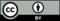 © CC BY Open Up Resources. Adaptations CC BY IM.